	Drama 20: CP 20.3                                                        						Name: ___________________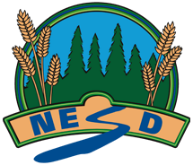 Feedback:Fully meeting expectations, with enriched understanding (EU)Fully meeting grade level expectations (FM)Mostly meeting grade level expectations (MM)Not yet meeting grade level expectations (NY)CP20.3

Investigate artistic voice and perspectives of the “other” (e.g., marginalized individuals and communities, silenced people in history, powerful figures, celebrities, extraterrestrials, fictional characters) through works of dramatic art.You can thoroughly investigate artistic voice and perspectives of the “other” through works of dramatic art.  You thoughtfully represent these in your own performances. You might be: Exploring a wider variety of dramatic worksSearching for works that represent specific voices of interestCreating guidelines for appropriation that demonstrate a nuanced understandingCreating unique and insightful dramatic worksYou can investigate artistic voice and perspectives of the “other” through works of dramatic art.  You show this by:Investigating and sharing ways diverse voices and “the other” are represented in theatreResearching appropriation and sharing the impact on dramatic decision-makingCreating a dramatic work representing a voice not your own        You support your examination with relevant details and examples. You are investigating artistic voice and perspectives of the “other” through works of dramatic art. You may be: Exploring the meaning of diverse voices and “the other”Engaging in a variety of dramatic examples of diverse voiceExploring the topic of appropriation and its implicationsWriting and preparing your own dramatic workSelecting a perspective to representSeeking advice/ feedback on how to avoid appropriationYou are having trouble investigating artistic voice and perspectives of the “other” through works of dramatic art. Consider:  What do we mean by “the other”?Which diverse voices are offered a place in theatre? Why does this matter?What is appropriation and how do we avoid it?How do we create a dramatic work from the point of view of someone else?